  Current subject overview (in relation to age expected outcomes):Areas of difficulty for the pupil (please tick all that apply)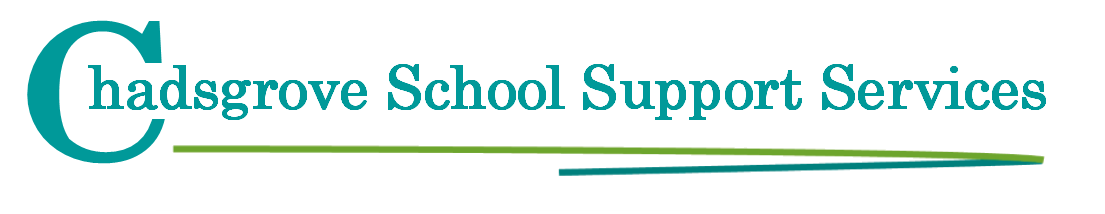 Above AverageAverageBelow AverageWell Below AverageEnglishReading accuracyReading comprehensionSpeaking and listeningWritingSpellingMathsNumber and countingShape, space and measureCalculationUsing and applyingData handlingScienceLanguages (MFL)Humanities PEArtDTICTAny further information:Any further information:Any further information:Any further information:Any further information:Has the pupil had any input/support from any other professionals e.g. Educational Psychologist, Occupational Therapist?       ⎕   YES      ⎕ NO(If yes please give details and provide copies of the report)    Has the pupil had any input/support from any other professionals e.g. Educational Psychologist, Occupational Therapist?       ⎕   YES      ⎕ NO(If yes please give details and provide copies of the report)    Has the pupil had any input/support from any other professionals e.g. Educational Psychologist, Occupational Therapist?       ⎕   YES      ⎕ NO(If yes please give details and provide copies of the report)    Has the pupil had any input/support from any other professionals e.g. Educational Psychologist, Occupational Therapist?       ⎕   YES      ⎕ NO(If yes please give details and provide copies of the report)    Has the pupil had any input/support from any other professionals e.g. Educational Psychologist, Occupational Therapist?       ⎕   YES      ⎕ NO(If yes please give details and provide copies of the report)    Difficulty with phonological awarenessDifficulty following instructionsDifficulty in finding the right word to describe thingsMispronounces wordsNeeds additional time to produce an oral responseResponds to social interaction but does not initiate itDifficulty understanding jokes/figures of speechListens well but still seems unable to understand Slow or struggles to respond when given an instruction or asked a questionDifficulties understanding non-literal language Might respond to just part of an instruction, usually the beginning or endDifficulty learning and using new wordsKnows a word but can't remember it or says a word that's similarDifficulty making longer sentencesSentences sound muddled or confusedPauses a lot while talking or restarts sentencesFinds it hard to understand and make up storiesDifficulty joining in and keeping up with conversationsDelayed acquisition of speech and languageLoses track of what they are saying mid sentenceDifficulty speaking when asked to explain inappropriate behaviours Lack of fluency in readingInaccurate word decodingDifficulty with reading comprehensionLack of enjoyment of readingPersistent and marked difficulty with spellingTakes longer than average to complete written tasksDifficulty copying from the boardWritten work doesn't reflect verbal abilityProblems with countingConfusion with number direction, e.g. 92 or 29Difficulty remembering how numbers are writtenDifficulties understanding mathematical symbolsDifficulties with the concept of space Takes a long time to complete mathematical tasksProblems with estimatingProblems with the planning of activities  Poor memory for basic maths factsHigh levels of debilitating anxiety related to mathsProblems with orientation/directionMixes up similar looking numbersA poor understanding of place value and its use in calculationsProblems remembering shapesProblems counting backwardsPoor concept of time and reading analogue clocks/watchesInability to subitise (instantly recognise number of items without counting) Persistent difficulties dressingBumps into things/peopleDifficulties running, hopping, jumping, riding a bicycleHandwriting difficultiesDifficulty using scissors, cutlery, etc.Poor at ball skills and general co-ordinationOften good with practical tasksPoor staminaOften late in reaching milestones; some do not crawlPoor posture/hypermobilityStiff body posture, possibly lack of sensitivity /numbing in parts of the bodyHas obvious good/bad daysLow self esteemUnaware of external dangersClasswork rarely finishedAttention difficultiesSensory issues (e.g. problems with unexpected noise, certain materials, textures)Not seeming to listen when spoken to directlyEasily distracted by extraneous stimuliForgetful in daily activitiesLoses things and is disorganisedCannot sit still when expected or requiredBlurts outs answers before the question is finishedDifficulty in engaging in activities quietlyInability to control emotionsDifficulty reading social interactionsDifficulty maintaining friendshipsResistant to changeDifficulty in transferring skills from one area to anotherEngages in the same task repeatedly and/or in ritual behavioursExperiences anxiety and heightened behaviours in new situationsDifficulty joining in and following gamesPoor behaviour due to communication frustrationTalks at speedInterrupts or intrudes on othersHas unusual movement patternsMakes honest but inappropriate observationsSocially inappropriate eye contactAbnormal use of tone/pitch in speechIs hyperactive/uncooperative/oppositionalLack of awareness of personal spaceHypervigilant and aware of changes in environmentEasily startled by unexpected noises or interactionsRuns, fights or hides when something goes wrongCan suddenly change in mood or demeanorPoor short term and/or working memoryTakes longer to process informationDifficulty in organising tasks or activities or knowing where to startUnderstanding may be limited to the 'here and now'“On the go” constantlyAppears inattentive/day dreamerFinds it hard to take turnsDifficulty sustaining attention in tasksEducational HistoryEducational HistoryEducational HistoryEducational HistoryDid the pupil pass the Phonics Test?   YesNoUnavailableIf yes was that at the end of year one or year two? If yes was that at the end of year one or year two? If yes was that at the end of year one or year two? If yes was that at the end of year one or year two? Has the pupil’s schooling been disrupted in any way?  Has the pupil’s schooling been disrupted in any way?  YesNoIf yes please provide more information: If yes please provide more information: If yes please provide more information: If yes please provide more information: LiteracyPlease describe the pupil’s current strengths and difficulties with Literacy?Does the pupil have difficulty recalling the alphabet or other known sequences (e.g. days of the week, months of the year)? YesNoIf yes please give details: If yes please give details: If yes please give details: NumeracyPlease describe the pupil’s current strengths and difficulties with Numeracy? E.g. Any difficulties with: recalling procedures for problem solving; organising the layout of work; recalling number facts?Do they find any particular equipment useful (e.g. counters, Numicon, visual prompts)? Memory, Attention and ConcentrationMemory, Attention and ConcentrationMemory, Attention and ConcentrationDoes the pupil have difficulties with memory, attention and concentration? YesNoIf yes, please provide further details: If yes, please provide further details: If yes, please provide further details: Speech, Language and Communication Speech, Language and Communication Speech, Language and Communication Are there any difficulties with speech, language or communication? YesNoIf yes, please provide further details: E.g. difficulty with: producing and using speech, language comprehension, articulating ideasIf yes, please provide further details: E.g. difficulty with: producing and using speech, language comprehension, articulating ideasIf yes, please provide further details: E.g. difficulty with: producing and using speech, language comprehension, articulating ideasDoes the pupil have difficulties with social skills, social interaction, behaviour, relationships or emotions? YesNoIf yes, please provide further details: If yes, please provide further details: If yes, please provide further details: Does the pupil have difficulties with self-esteem and confidence? YesNoIf yes, please provide further details: If yes, please provide further details: If yes, please provide further details: Organisational SkillsOrganisational SkillsOrganisational SkillsDoes the pupil have good organisational skills?  (e.g.  remembering homework, equipment or kit, daily routines or timetables, layout of work)YesNoIf yes, please provide further details: If yes, please provide further details: If yes, please provide further details: Fine and Gross Motor SkillsFine and Gross Motor SkillsFine and Gross Motor SkillsDoes the pupil have any difficulties with fine and gross motor skills e.g. body awareness, movement and balance, pencil control and handwriting, scissor skillsYesNoIf yes, please provide further details: If yes, please provide further details: If yes, please provide further details: Does the pupil experience difficulties with orientation and/or directional confusion?e.g. left/right, letter/number reversals, placing writing on lines appropriately within margins and/or numbers within squaresYesNoIf yes, please provide further details: If yes, please provide further details: If yes, please provide further details: StrengthsPlease provide information about the pupil’s strengths, what they are good at, hobbies they enjoy etc:Visual Difficulties Screener Visual Difficulties Screener Visual Difficulties Screener Visual Difficulties Screener Visual Difficulties Screener Visual Difficulties Screener Visual Difficulties Screener NeverRarelySometimesOftenAlways1Does the pupil report headaches when they are reading? 2Does the pupil report that reading makes their eyes feel sore, gritty or watery? 3Does the pupil report feeling tired or sleepy during or after reading? 4Have you noticed the pupil become restless, fidgety or distracted when reading? 5Have you noticed the pupil rubbing their eyes when they are reading? 6Have you noticed the pupil screwing up their eyes when reading? 7Have you noticed the pupil tilting their head to one side when reading? 8Have you noticed the pupil moving their eyes around or blinking frequently when they are reading?9Have you noticed the pupil holding a paper or book very close to their eyes when reading? 10How often does the pupil use a marker or their finger to keep their place when reading? 11Have you noticed that the pupil frequently loses their place when reading? 12Have you noticed the pupil covering or closing one eye when reading? Section for pupilSection for pupilNeverRarelySometimesOftenAlways1When you read, do you see two of each word?2When you read, do the words you read look blurry (or fuzzy, or unclear)? 3When you are reading, do the words move on the page? 4When you are reading do the letters move within words?5When your teachers ask you to copy something from a screen at the front of the classroom, can you see what is written on the screen? Signed: Print name:Relationship to pupil:Dated: